Отчет за 3 квартал .	В течение 3 квартала . управлением информационной политики выполнены следующие работы:Исполняющий обязанностиначальника управленияинформационной политики								О. В. Дергилев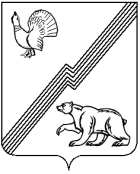 Муниципальное образование – городской округ город ЮгорскАдминистрация города ЮгорскаУправление информационной политикиул. 40 лет Победы, д. 10, каб.403,  г. Югорск, 628260,Ханты-Мансийский автономный округ – Югра, Тюменская областьТел/факс (34675) 5-00-60E-mail: pressa@ugorsk.ru________________2011 г. № _____________
На № _________от___________________Заместителю главыадминистрации города ЮгорскаВ. А. Княжевой№№Наименование работСрок исполненияСрок исполненияОтветственный исполнительОтветственный исполнительИсполнениеДеятельность по решению вопросов местного значения или реализации отдельных государственных полномочий, переданных органам местного самоуправленияДеятельность по решению вопросов местного значения или реализации отдельных государственных полномочий, переданных органам местного самоуправленияДеятельность по решению вопросов местного значения или реализации отдельных государственных полномочий, переданных органам местного самоуправленияДеятельность по решению вопросов местного значения или реализации отдельных государственных полномочий, переданных органам местного самоуправленияДеятельность по решению вопросов местного значения или реализации отдельных государственных полномочий, переданных органам местного самоуправленияДеятельность по решению вопросов местного значения или реализации отдельных государственных полномочий, переданных органам местного самоуправленияДеятельность по решению вопросов местного значения или реализации отдельных государственных полномочий, переданных органам местного самоуправленияДеятельность по решению вопросов местного значения или реализации отдельных государственных полномочий, переданных органам местного самоуправления11Внесение изменений в программу «Электронный муниципалитет города Югорска» на 2010-2012 годыавгустАрхиреева Т.В.Архиреева Т.В.Внесены изменения в программу в связи с выделением дополнительных средств на приобретение программного обеспечения для ДЖКиСКВнесены изменения в программу в связи с выделением дополнительных средств на приобретение программного обеспечения для ДЖКиСКОрганизационная работаОрганизационная работаОрганизационная работаОрганизационная работаОрганизационная работаОрганизационная работаОрганизационная работаОрганизационная работаОтдел информационных ресурсовОтдел информационных ресурсовОтдел информационных ресурсовОтдел информационных ресурсовОтдел информационных ресурсовОтдел информационных ресурсовОтдел информационных ресурсов2Подготовка документации для муниципальных закупок средств вычислительной техники и программного обеспечения.Согласование котировочных заявок и конкурсной документации на приобретение комплектующих и средств вычислительной техники для муниципальных учреждений.  Контроль за выполнением обязательств на поставку средств вычислительной техники и программного обеспечения.Подготовка документации для муниципальных закупок средств вычислительной техники и программного обеспечения.Согласование котировочных заявок и конкурсной документации на приобретение комплектующих и средств вычислительной техники для муниципальных учреждений.  Контроль за выполнением обязательств на поставку средств вычислительной техники и программного обеспечения.ПостоянноДергилёв О.В.Дергилёв О.В.Выполнено.Подготовлена документация для 1 открытого аукциона на приобретение программного обеспечения, 5 конкурсов котировок:- приобретение программного обеспечения системы электронного документооборота;- приобретение программного обеспечения;- приобретение СВТ для лицензирования алкогольной продукции;- приобретение СВТ для управления опеки и попечительства;- выполнение работ по созданию внутреннего портала.Заключен договор услуги связи для архива, продлены на 4 кв. 3 договора с ОАО "Югрател".Выписано 2 счета на выполнение работ и оказание услугВыполнено.Подготовлена документация для 1 открытого аукциона на приобретение программного обеспечения, 5 конкурсов котировок:- приобретение программного обеспечения системы электронного документооборота;- приобретение программного обеспечения;- приобретение СВТ для лицензирования алкогольной продукции;- приобретение СВТ для управления опеки и попечительства;- выполнение работ по созданию внутреннего портала.Заключен договор услуги связи для архива, продлены на 4 кв. 3 договора с ОАО "Югрател".Выписано 2 счета на выполнение работ и оказание услуг3Консультационная работа с пользователями, предоставление информации в различные окружные инстанции, обработка вопросов, поступающих по телефонуКонсультационная работа с пользователями, предоставление информации в различные окружные инстанции, обработка вопросов, поступающих по телефонупостоянноДергилёв О.В.,Архиреева Т.В.Дергилёв О.В.,Архиреева Т.В.ВыполненоВыполнено4Диагностика технических неисправностей, переустановка системного программного обеспеченияДиагностика технических неисправностей, переустановка системного программного обеспеченияпостоянноАрхиреева Т.В., Дергилёв О.В., Цыбин М.В.Архиреева Т.В., Дергилёв О.В., Цыбин М.В.Выполнено:- установка ПО – 113 шт;- настройка ПО – 49 шт;- установка и переустановка принтеров – 57 шт;- диагностика и устранение неисправностей ПК – 19 шт;- ремонт системного блока ПК – 9 шт;- модернизация и чистка ПК – 6 шт;- переустановка ОС с настройкой ПО – 15 шт;- установка периферийного оборудования – 36 шт.Выполнено:- установка ПО – 113 шт;- настройка ПО – 49 шт;- установка и переустановка принтеров – 57 шт;- диагностика и устранение неисправностей ПК – 19 шт;- ремонт системного блока ПК – 9 шт;- модернизация и чистка ПК – 6 шт;- переустановка ОС с настройкой ПО – 15 шт;- установка периферийного оборудования – 36 шт.5Сопровождение программы учета муниципального имущества “SAUMI”. Корректировка базы данных "SAUMI" в связи с изменениями в законодательствеСопровождение программы учета муниципального имущества “SAUMI”. Корректировка базы данных "SAUMI" в связи с изменениями в законодательствепостоянноАрхиреева Т.В.Архиреева Т.В.Выполнена установка 1 обновления системы, перевод базы данных на новую версию.В тестовом режиме проходят отладку 2 новых модуля системы SAUMI – «ГИС» и «Рекламные места». Сопровождение 33 электронных цифровых подписей.Выполнена установка 1 обновления системы, перевод базы данных на новую версию.В тестовом режиме проходят отладку 2 новых модуля системы SAUMI – «ГИС» и «Рекламные места». Сопровождение 33 электронных цифровых подписей.6Установка новых средств вычислительной техники, замена старых ПК, перенос информацииУстановка новых средств вычислительной техники, замена старых ПК, перенос информациипостоянноДергилёв О.В.,Архиреева Т.В.Цыбин М.В.Дергилёв О.В.,Архиреева Т.В.Цыбин М.В.Выполнено. Установлено: тонкие клиенты – 22 шт, ПК – 6 шт, мониторы – 9 шт, принтеры – 1 шт.Выполнено. Установлено: тонкие клиенты – 22 шт, ПК – 6 шт, мониторы – 9 шт, принтеры – 1 шт.7Обеспечение работы видеопроектора на различных мероприятияхОбеспечение работы видеопроектора на различных мероприятияхпостоянноДергилёв О.В.Цыбин М.В.Дергилёв О.В.Цыбин М.В.Выполнена установка проектора и ноутбука на 5 мероприятиях.Выполнена установка проектора и ноутбука на 5 мероприятиях.8Получение средств вычислительной техники для администрации города.Получение средств вычислительной техники для администрации города.постоянноДергилёв О.В.Цыбин М.В.Дергилёв О.В.Цыбин М.В.Получение груза – 2 раза (27 мест).Получение груза – 2 раза (27 мест).9Установка обновлений программы "МАИС-ЗАГС", проверка и конвертация баз данных, перенос настроек.Установка обновлений программы "МАИС-ЗАГС", проверка и конвертация баз данных, перенос настроек.постоянноДергилёв О.В.Дергилёв О.В.Выполнена установка 1 обновления. Установлен принтер для печати на паспортах, настроен шаблон печатиВыполнена установка 1 обновления. Установлен принтер для печати на паспортах, настроен шаблон печати10Сопровождение сеансов видеоконференцсвязи с использованием оборудования Мультисервисной сети спец. назначения ХМАО-Югры (МССН)Сопровождение сеансов видеоконференцсвязи с использованием оборудования Мультисервисной сети спец. назначения ХМАО-Югры (МССН)постоянноДергилёв О.В.Цыбин М.В.Дергилёв О.В.Цыбин М.В.Выполнено. Проведено 26 сеансов ВКС.Выполнено. Проведено 26 сеансов ВКС.Отдел администрирования информационных системОтдел администрирования информационных системОтдел администрирования информационных системОтдел администрирования информационных системОтдел администрирования информационных системОтдел администрирования информационных системОтдел администрирования информационных систем11Обеспечение функционирования локальных сетей подразделений администрации. Подключение новых пользователей к локальной вычислительной сети.Обеспечение функционирования локальных сетей подразделений администрации. Подключение новых пользователей к локальной вычислительной сети.постоянноАльфиров Д.А.Трошин А.С.Альфиров Д.А.Трошин А.С.Выполнено:- установка антивирусного ПО – 18 шт;- подключение пользователей в домен – 11 шт;- настройка ПО – 191 шт;- чистка ОС – 28 шт;- устранение неисправностей ПК – 3 шт;- подключение принтеров – 20 шт.Выполнено:- установка антивирусного ПО – 18 шт;- подключение пользователей в домен – 11 шт;- настройка ПО – 191 шт;- чистка ОС – 28 шт;- устранение неисправностей ПК – 3 шт;- подключение принтеров – 20 шт.12Настройка серверного ПО электронного документооборота. Установка и настройка модулей ЭДО на рабочих местах пользователейНастройка серверного ПО электронного документооборота. Установка и настройка модулей ЭДО на рабочих местах пользователейпостоянноАльфиров Д.А.Альфиров Д.А.Выполнено. Приобретены 104 лицензии модулей СЭДД, выполнена установка на 2 рабочих места.Дальнейшие работы по настройке программ ведутся совместно с пользователями системы электронного документооборота.Выполнено. Приобретены 104 лицензии модулей СЭДД, выполнена установка на 2 рабочих места.Дальнейшие работы по настройке программ ведутся совместно с пользователями системы электронного документооборота.13Обеспечение работы оборудования серверной локальной вычислительной сети администрации городаОбеспечение работы оборудования серверной локальной вычислительной сети администрации городапостоянноАльфиров Д.А.,Трошин А.С.Альфиров Д.А.,Трошин А.С.Выполнено. Выполнено. 14Установка и настройка программного обеспечения серверовУстановка и настройка программного обеспечения серверовпостоянноАльфиров Д.А.,Трошин А.С.Альфиров Д.А.,Трошин А.С.Выполнено. Проведена установка терминального сервера ДЖК и СКВыполнено. Проведена установка терминального сервера ДЖК и СК15Обеспечение бесперебойной работы электронной почты, связи с удаленными подразделениями, доступа в сеть Интернет подразделений администрации городаОбеспечение бесперебойной работы электронной почты, связи с удаленными подразделениями, доступа в сеть Интернет подразделений администрации городапостоянноАльфиров Д.А.,Трошин А.С.Альфиров Д.А.,Трошин А.С.ВыполненоВыполнено16Сопровождение серверов официального сайта и портала органов МСУ согласно требованиям закона №8-ФЗСопровождение серверов официального сайта и портала органов МСУ согласно требованиям закона №8-ФЗпостоянноАльфиров Д.А.,Трошин А.С.,Борисова Т.Н.Альфиров Д.А.,Трошин А.С.,Борисова Т.Н.Выполнено:- Установка библиотеки Qqery на adm.ugorsk.ru- Установка нового модуля горизонтального перемещения элементов между блоками- Создание нового шаблона НПА adm.ugorsk.ru- Подключение к новому сервису «Яндекс –Метрика»  портала и сайта- Работы по поиску методик расчетов численности IT служб.- Внедрение модуля управлением доступом админист. Панели- Работы по проверке и оптимизации баз данных сайта и портала- Работы по проверке быстродействия сайта ugorsk.ru, поиск возможностей ускорения загрузки, разработке нового шаблона вывода списка заказов и аукционов «Муниципальный заказ», «Аукционы»,- Работа по формированию счетов на программные продукты «TRASTERBITRIX», «Vmware Workstation», «Видеопереговорная»- Работа по обучению и консультациям пользователей- Изучение  особенностей индексации страниц сайта – документация яндекс, гугл, Битрикс- Изучение документации базового курса «Контент-менеджер», сдача 6 тестов  по сертификации «Контент-менеджер», 7 тестов  по сертификации «Администратор», получение статуса сертифицированного специалиста – администратора Битрикс.- Продление хостинга adm.ugorsk.ru, домена ugorsk.ru- Работы по реконструкции страницы ТИК, соц. Страхования, ЦЗН, ГОВД, Здравоохранение, НПА, МУН. Закупки, Аукционы, Структура администрации, справочник администрации- Резервное копирование adm.ugorsk.ru- Работы по просмотру журнала событий сайта и портала .- Анализ атак, работа с панелью безопасности.- Восстановление работоспособности модулей, разделов, баз данных сайта и портала после сбоев в текущем режиме.- Работы по установке обновлений на сайте и портале, коррекция шаблонов портала по приведению кода в соответствие коду обновления.Выполнено:- Установка библиотеки Qqery на adm.ugorsk.ru- Установка нового модуля горизонтального перемещения элементов между блоками- Создание нового шаблона НПА adm.ugorsk.ru- Подключение к новому сервису «Яндекс –Метрика»  портала и сайта- Работы по поиску методик расчетов численности IT служб.- Внедрение модуля управлением доступом админист. Панели- Работы по проверке и оптимизации баз данных сайта и портала- Работы по проверке быстродействия сайта ugorsk.ru, поиск возможностей ускорения загрузки, разработке нового шаблона вывода списка заказов и аукционов «Муниципальный заказ», «Аукционы»,- Работа по формированию счетов на программные продукты «TRASTERBITRIX», «Vmware Workstation», «Видеопереговорная»- Работа по обучению и консультациям пользователей- Изучение  особенностей индексации страниц сайта – документация яндекс, гугл, Битрикс- Изучение документации базового курса «Контент-менеджер», сдача 6 тестов  по сертификации «Контент-менеджер», 7 тестов  по сертификации «Администратор», получение статуса сертифицированного специалиста – администратора Битрикс.- Продление хостинга adm.ugorsk.ru, домена ugorsk.ru- Работы по реконструкции страницы ТИК, соц. Страхования, ЦЗН, ГОВД, Здравоохранение, НПА, МУН. Закупки, Аукционы, Структура администрации, справочник администрации- Резервное копирование adm.ugorsk.ru- Работы по просмотру журнала событий сайта и портала .- Анализ атак, работа с панелью безопасности.- Восстановление работоспособности модулей, разделов, баз данных сайта и портала после сбоев в текущем режиме.- Работы по установке обновлений на сайте и портале, коррекция шаблонов портала по приведению кода в соответствие коду обновления.17Выполнение подготовительных работ для создания внутреннего портала администрации городаВыполнение подготовительных работ для создания внутреннего портала администрации городапостоянноАльфиров Д.А.,Трошин А.С.,Борисова Т.Н.Альфиров Д.А.,Трошин А.С.,Борисова Т.Н.Разработано техническое задание на создание внутреннего портала. Подготовлен расчет стоимости мероприятий по созданию и внедрению внутреннего порталаРазработано техническое задание на создание внутреннего портала. Подготовлен расчет стоимости мероприятий по созданию и внедрению внутреннего портала18Разработка и контроль исполнения регламента безопасности при работе в локальной сети администрации городаРазработка и контроль исполнения регламента безопасности при работе в локальной сети администрации городапостоянноАльфиров Д.А.,Трошин А.С.Альфиров Д.А.,Трошин А.С.Выполнено. Документы подготовлены, проходят согласованиеВыполнено. Документы подготовлены, проходят согласованиеИнформационно-аналитический отделИнформационно-аналитический отделИнформационно-аналитический отделИнформационно-аналитический отделИнформационно-аналитический отделИнформационно-аналитический отделИнформационно-аналитический отдел19Работы по развитию портала органов местного самоуправления:- создание новых разделов и страниц;- отслеживание актуальности информации разделов, содержащих статистические сведения-размещение и опубликование информацииРаботы на сайте adm.ugorsk.ru:- отслеживание наполнения разделов и страниц сайта- сверка размещенных проектов правовых актов с размещенными правовыми актамиРаботы по развитию портала органов местного самоуправления:- создание новых разделов и страниц;- отслеживание актуальности информации разделов, содержащих статистические сведения-размещение и опубликование информацииРаботы на сайте adm.ugorsk.ru:- отслеживание наполнения разделов и страниц сайта- сверка размещенных проектов правовых актов с размещенными правовыми актамиВ течение кварталаИванова НММатвеева ААИванова НММатвеева ААВыполнено: Постоянное обновление раздела «Событие недели»,Помощь в размещении информации подразделениям администрации, организациям и предприятиям, которые ведут свои разделы на сайте.Выполнено: Постоянное обновление раздела «Событие недели»,Помощь в размещении информации подразделениям администрации, организациям и предприятиям, которые ведут свои разделы на сайте.20Участие в мероприятиях, организованных общественными и религиозными объединениямиУчастие в мероприятиях, организованных общественными и религиозными объединениямиВ течение кварталаИванова НМ Матвеева ААИванова НМ Матвеева ААУчастие в организации освещения Дня ВДВ, визита Епископа Ханты-Мансийского и Сургутского  ПавлаУчастие в организации освещения Дня ВДВ, визита Епископа Ханты-Мансийского и Сургутского  Павла21Взаимодействие с членами Общественной палаты ХМАО Взаимодействие с членами Общественной палаты ХМАО В течение кварталаИванова НМИванова НМОсуществлялось постоянно. Осуществлялось постоянно. 22Проведение рабочих встреч с руководителями общественных организаций и религиозных объединений Проведение рабочих встреч с руководителями общественных организаций и религиозных объединений В течение кварталаИванова НМИванова НМОсуществлялось постоянно: привлечение руководителей к участию в подготовке и праздновании Дня города,   Осуществлялось постоянно: привлечение руководителей к участию в подготовке и праздновании Дня города,   23Составление еженедельного плана мероприятий администрации города Югорска для СМИ, рассылка и размещение на сайтеСоставление еженедельного плана мероприятий администрации города Югорска для СМИ, рассылка и размещение на сайтеЕженедельно в течение годаМатвеева ААМатвеева ААОсуществлялось постоянно. Осуществлялось постоянно. 24Подготовка информационных материалов для публикации в  СМИ Подготовка информационных материалов для публикации в  СМИ ПостоянноИванова НМ Матвеева ААИванова НМ Матвеева ААПодготовлено более 100 информационных материалов для СМИ и портала. Подготовлено более 100 информационных материалов для СМИ и портала. 25Организация работы Общественного совета г.ЮгорскаОрганизация работы Общественного совета г.Югорска1 раз в кварталИванова НМ Иванова НМ 7 сентября организовано и проведено 1 общественное слушание. Приняли участие 7 руководителей и представителей общественных организаций города Югорска, являющихся членами Общенационального народного фронта.  7 сентября организовано и проведено 1 общественное слушание. Приняли участие 7 руководителей и представителей общественных организаций города Югорска, являющихся членами Общенационального народного фронта.  26Участие в подготовке и проведении общегородских мероприятий, мероприятий с участием главы города ЮгорскаУчастие в подготовке и проведении общегородских мероприятий, мероприятий с участием главы города ЮгорскаВ течение кварталаМатвеева ААИванова НММатвеева ААИванова НМПринимали участие в подготовке визита Губернатора, организации освещения Югорской ярмарки, Дня города Югорска; выездных совещаний и встреч главы города Югорска и главы администрации города.    Принимали участие в подготовке визита Губернатора, организации освещения Югорской ярмарки, Дня города Югорска; выездных совещаний и встреч главы города Югорска и главы администрации города.    Контрольно-аналитическая работаКонтрольно-аналитическая работаКонтрольно-аналитическая работаКонтрольно-аналитическая работаКонтрольно-аналитическая работаКонтрольно-аналитическая работаКонтрольно-аналитическая работаКонтрольно-аналитическая работа27Проверка и согласование котировочных заявок и конкурсной документации на приобретение комплектующих и средств вычислительной техники за счет средств муниципального бюджета. Проверка и согласование котировочных заявок и конкурсной документации на приобретение комплектующих и средств вычислительной техники за счет средств муниципального бюджета. ПостоянноДергилёв О.В.Дергилёв О.В.Выполнено. Выполнено. 28Контроль исполнения обязательств на поставку средств вычислительной техники и программного обеспечения для администрации города.Контроль исполнения обязательств на поставку средств вычислительной техники и программного обеспечения для администрации города.ПостоянноДергилёв О.В.Дергилёв О.В.ВыполненоВыполнено29Контроль использования субсидии по освещению деятельности администрации города Югорска в газете «Югорский вестник».Контроль использования субсидии по освещению деятельности администрации города Югорска в газете «Югорский вестник».ПостоянноИванова Н.М.Иванова Н.М.Выполнено. Подготовлено 3 заключения на предоставление субсидииВыполнено. Подготовлено 3 заключения на предоставление субсидии30Курирование деятельности муниципального унитарного предприятия «Югорский информационно-издательский центр».Курирование деятельности муниципального унитарного предприятия «Югорский информационно-издательский центр».ПостоянноАристова Г.Р.Аристова Г.Р.ВыполненоВыполнено31Контроль исполнения муниципального контракта на оказание услуг по подготовке и размещению в телевизионном эфире телекомпании «Югорск – ТВ» информации о социально-экономическом и культурном развитии, развитии инфраструктуры муниципального образования город Югорск, деятельности органов местного самоуправления города ЮгорскаКонтроль исполнения муниципального контракта на оказание услуг по подготовке и размещению в телевизионном эфире телекомпании «Югорск – ТВ» информации о социально-экономическом и культурном развитии, развитии инфраструктуры муниципального образования город Югорск, деятельности органов местного самоуправления города ЮгорскаПостоянноАристова Г.Р.Аристова Г.Р.ВыполненоВыполнено32Контроль исполнения целевой программы «Электронный муниципалитет города Югорска на 2010-2012 годы»Контроль исполнения целевой программы «Электронный муниципалитет города Югорска на 2010-2012 годы»ПостоянноАристова Г.Р., Дергилев О.В.Аристова Г.Р., Дергилев О.В.Выполнено. Внесены изменения в программу в связи с выделением дополнительных средств на приобретение программного обеспечения для ДЖКиСКВыполнено. Внесены изменения в программу в связи с выделением дополнительных средств на приобретение программного обеспечения для ДЖКиСК33Участие в работе комиссии для проведения экспертиз средств вычислительной техникиУчастие в работе комиссии для проведения экспертиз средств вычислительной техникиПостоянноАристова Г.Р., Дергилев О.В.,Цыбин М.В.Аристова Г.Р., Дергилев О.В.,Цыбин М.В.Выполнено. Подготовлено 10 актов осмотра и тестирования средств вычислительной техники. Выполнен анализ причин неисправностей за квартал.Выполнено. Подготовлено 10 актов осмотра и тестирования средств вычислительной техники. Выполнен анализ причин неисправностей за квартал.11Участие в работе  комиссии по технической защите информацииУчастие в работе  комиссии по технической защите информациипостоянноАристова Г.Р.,Дергилёв О.В.Аристова Г.Р.,Дергилёв О.В.Подготовлен обзор состояния работ по ТЗИ. Подготовлен и согласован проект распоряжения  от 22.09.2011 № 695 "О создании комиссии"Подготовлен обзор состояния работ по ТЗИ. Подготовлен и согласован проект распоряжения  от 22.09.2011 № 695 "О создании комиссии"34Контроль исполнения поручений сотрудниками управленияКонтроль исполнения поручений сотрудниками управленияПостоянноИванова Н.М.Иванова Н.М.Выполнено.Выполнено.35Проведение интерактивных опросов на сайтеПроведение интерактивных опросов на сайтеПостоянноИванова Н.М.Матвеева А.АИванова Н.М.Матвеева А.АВ течение квартала проведено 2 опроса. Результаты предоставлены заинтересованным исполнителям. В течение квартала проведено 2 опроса. Результаты предоставлены заинтересованным исполнителям. 36Подготовка поздравительных текстов и памятных адресов по случаю дней рождений, юбилеев и профессиональных праздниковПодготовка поздравительных текстов и памятных адресов по случаю дней рождений, юбилеев и профессиональных праздниковПостоянноИванова Н.М.Матвеева А.АИванова Н.М.Матвеева А.АВыполнено. Подготовлено более 50 поздравительных текстов, обращений по случаю юбилеев, профессиональных праздников, памятных дат, также персонамВыполнено. Подготовлено более 50 поздравительных текстов, обращений по случаю юбилеев, профессиональных праздников, памятных дат, также персонам37Составление плана мероприятий органов местного самоуправления  на следующую неделю в Департамент внутренней политики ХМАО-Югры, отправка по e-mailСоставление плана мероприятий органов местного самоуправления  на следующую неделю в Департамент внутренней политики ХМАО-Югры, отправка по e-mailЕженедельно каждый четверг в течение годаМатвеева ААМатвеева ААВыполнялось еженедельно.Выполнялось еженедельно.38Составление плана мероприятий органов местного самоуправления  на месяц в Аппарат Губернатора ХМАО-Югры,  отправка по e-mailСоставление плана мероприятий органов местного самоуправления  на месяц в Аппарат Губернатора ХМАО-Югры,  отправка по e-mailЕжемесячно до 23 числа в течение годаМатвеева ААМатвеева ААВыполнялось постоянно.Выполнялось постоянно.39Подготовка информации о значимых мероприятиях в сфере межнациональных и межконфессиональных отношений в департамент общественных связей ХМАО-ЮгрыПодготовка информации о значимых мероприятиях в сфере межнациональных и межконфессиональных отношений в департамент общественных связей ХМАО-ЮгрыЕжемесячноИванова НМИванова НМВыполнялось ежемесячно. Выполнялось ежемесячно. 40Подготовка информации  о встречах главы города  с населением в департамент внутренней политики ХМАО-ЮгрыПодготовка информации  о встречах главы города  с населением в департамент внутренней политики ХМАО-ЮгрыЕжемесячноИванова НМИванова НМВыполнялось ежемесячно.Выполнялось ежемесячно.41Выполнение еженедельного мониторинга ситуации в МО в период подготовки и проведения выборов 4 декабря для департамента внутренней политики Выполнение еженедельного мониторинга ситуации в МО в период подготовки и проведения выборов 4 декабря для департамента внутренней политики ЕженедельноИванова НМИванова НМВыполняется с 08 сентября.Выполняется с 08 сентября.42Выполнение еженедельного мониторинга СМИ в МО в период подготовки и проведения выборов 4 декабря для департамента внутренней политикиВыполнение еженедельного мониторинга СМИ в МО в период подготовки и проведения выборов 4 декабря для департамента внутренней политикиЕженедельноМатвеева А.А.Матвеева А.А.Выполняется с 23 сентября.Выполняется с 23 сентября.43Подготовка информации о состоянии межнациональных и межрелигиозных  отношений  в Департамент общественных связей ХМАО-ЮгрыПодготовка информации о состоянии межнациональных и межрелигиозных  отношений  в Департамент общественных связей ХМАО-ЮгрыЕжеквартально до 25 числаИванова НМИванова НМВыполнялось постоянно.Выполнялось постоянно.44Подготовка информации о ключевых событиях социально-политической жизни муниципального образования в Департамент общественных связей ХМАО-ЮгрыПодготовка информации о ключевых событиях социально-политической жизни муниципального образования в Департамент общественных связей ХМАО-ЮгрыЕженедельно по средамИванова НМИванова НМВыполняется еженедельно. Выполняется еженедельно. 45Ведение базы данных визитов, интервью и выступлений в СМИ главы города, заместителей главы городаВедение базы данных визитов, интервью и выступлений в СМИ главы города, заместителей главы городаВесь периодМатвеева ААМатвеева ААВыполнено. В 3 квартале размещено на официальном сайте 1 выступление главы администрации города Югорска, 1 выступление главы города Югорска. Выполнено. В 3 квартале размещено на официальном сайте 1 выступление главы администрации города Югорска, 1 выступление главы города Югорска. 46Контроль процесса публикации и удаления материалов сопровождаемых веб-ресурсовКонтроль процесса публикации и удаления материалов сопровождаемых веб-ресурсовЕжедневно в течение годаИванова НММатвеева ААИванова НММатвеева ААВыполнено. Выполнено. 47Ведение журнала регистрации входящей информацииВедение журнала регистрации входящей информацииЕжедневно в течение годаИванова НММатвеева ААИванова НММатвеева ААВыполнено. В 3 квартале зарегистрировано 270  входящих материалов на портал и сайт Выполнено. В 3 квартале зарегистрировано 270  входящих материалов на портал и сайт 48Информационные обзоры для главы города Югорска о ключевых событиях в стране и регионе по материалам информационных веб-ресурсов и новостных лентИнформационные обзоры для главы города Югорска о ключевых событиях в стране и регионе по материалам информационных веб-ресурсов и новостных лентПостоянноМатвеева ААМатвеева ААВыполнялось ежедневно. Выполнялось ежедневно. 49Проведение социологического опроса по удовлетворенности населения  услугами и деятельностью органов местного самоуправленияПроведение социологического опроса по удовлетворенности населения  услугами и деятельностью органов местного самоуправления3 кварталИванова Н.М.Матвеева А.АИванова Н.М.Матвеева А.АВыполнено с 18 августа по 2 сентября. В анонимном анкетном  опросе приняли участие 344 человека.Выполнено с 18 августа по 2 сентября. В анонимном анкетном  опросе приняли участие 344 человека.50Мониторинг межрегиональных и межмуниципальных мероприятий администрации города Югорска  Мониторинг межрегиональных и межмуниципальных мероприятий администрации города Югорска  3 кварталИванова Н.М.Матвеева А.А.Иванова Н.М.Матвеева А.А.Выполняется ежеквартально. Предоставляется в ЮУ.Выполняется ежеквартально. Предоставляется в ЮУ.Совершенствование профессионального мастерства (работа с кадрами)Совершенствование профессионального мастерства (работа с кадрами)Совершенствование профессионального мастерства (работа с кадрами)Совершенствование профессионального мастерства (работа с кадрами)Совершенствование профессионального мастерства (работа с кадрами)Совершенствование профессионального мастерства (работа с кадрами)Совершенствование профессионального мастерства (работа с кадрами)Совершенствование профессионального мастерства (работа с кадрами)49Изучение законов о муниципальной службе, совершенствование профессиональных навыков и уменийИзучение законов о муниципальной службе, совершенствование профессиональных навыков и уменийВ течение кварталаВсе сотрудники управленияВсе сотрудники управленияВсе сотрудники управления Выполнено.  50Консультирование и обучение редакторов сайта по размещению информацииКонсультирование и обучение редакторов сайта по размещению информацииВ течение кварталаМатвеева ААБорисова Т.Н.Матвеева ААБорисова Т.Н.Матвеева ААБорисова Т.Н.Выполнялось постоянно. 51Участие в семинарах и совещаниях в г. Ханты-МансийскеУчастие в семинарах и совещаниях в г. Ханты-МансийскеВ течение кварталаВсе сотрудники управленияВсе сотрудники управленияВсе сотрудники управленияВыполнено. 17-18 - участие в семинаре «Органы местного самоуправления: эффективное функционирование в информационном поле ХМАО-Югры»